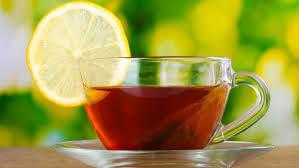 1. źródło: tvnmeteon.tvn24.plSerdecznie witam drogich Seniorów!Kącik ten jest redagowany dla was z myślą o tym, aby podzielić się z wami istotnymi informacjami, ciekawostkami i radami dotyczącymi polepszenia jakości życia. Rady na listopad:Szanuj tradycję, pamięć o zmarłych, baw się - zbliżają się ostatki. 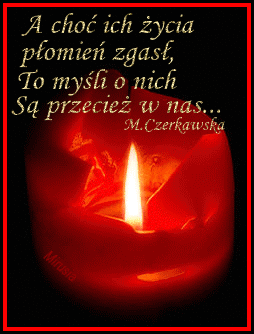 Należy celebrować pamięć naszych zmarłych bliskich, dlatego że opuścili nas i czujemy się bez nich osamotnieni, smutni, niepocieszeni. Wspomnienia o nich, wspólnie spędzonych chwilach ma uświadamiać nam ich stałą obecność w naszym życiu,  pocieszać nas, zastępować nam ich nieobecność. 1 listopada obchodzimy wprowadzone przez Papieża Grzegorza III w 731 roku święto znanych        i nieznanych świętych. Zwyczajowo w Dniu Wszystkich Świętych odwiedzamy rodzinne groby czcząc zmarłych.  2. https://pl.pinterest.com/pin/468304061245086319/Symbolicznie kolorem listopada jest kolor czarny. To kolor siły. Zawsze budzi emocje                        u odbiorców. To kolor ciemności, śmierci, żałoby, zaduszek, ale też symbol odrodzenia                     i płodności, bo to kolor ziemi, która daje życie.Ostatki to polska tradycja zakończenia karnawału. To czas zabaw, które odbywają się przy suto zastawionych stołach, bo przed postem należy się dobrze najeść i napić. W wtorek o północy kończy się czas zabawy i zaczyna Popielec - czas postu. Post to powstrzymywanie się od spożywania mięsa, dla chrześcijan czas oczekiwania na narodziny Jezusa Chrystusa.Nie daj się jesiennemu pogorszeniu nastroju i spadku energii, zatroszcz się o ciało i umysł.Zadbaj o skórę twarzy. Jest ona narażona w tym okresie na duże różnice temperatur        i wysuszenie.  Zrób peeling (złuszczenie naskórka), masaż twarzy a na koniec delikatnie wklep krem,Wymasuj ciało. Masaż działa odżywczo, rozluźniająco, pobudzająco i energetyzująco,Gimnastykuj mózg grami i krzyżówkami,Używaj olejków zapachowych zwłaszcza do kąpieli, działają uspokajająco                                  i przeciwdepresyjnie,Korzystaj z promieni leczniczych, doświetlaj się lampami i co działa wzmacniająco                i przeciwdepresyjnie,Zachowaj dobry humor, co pozwoli ci się cieszyć zdrowiem i życiem, stosując wypróbowane przez siebie sposoby na poprawę samopoczucia i pijąc ziołowe napary,Ruszaj się, co wzmacnia organizm i zapobiega zwiększeniu masy ciała,Korzystaj z zorganizowanych zajęć, zachęcam do korzystania z bogatej oferty zajęć dla osób dorosłych i seniorów organizowanych przez Dom Kultury w Kornowacu.  Aktualnie odbywają się tam zajęcia kreatywne, relaksacyjne i ruchowe.      	       Link do oferty: http://gok.kornowac.plPoniżej udostępniam przepis na zdrowe ciasto drożdżowe bez zagniatania z mojego zeszytu przepisów.Składniki ciasta drożdżowego: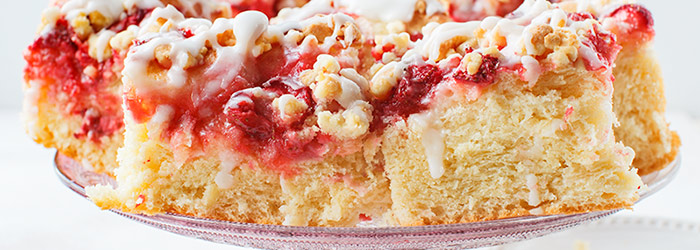 5 szkl. mąki, 5 jajek, 1 szkl. cukru, 5 dag drożdży, 1 szkl. oleju, 1 szkl. ciepłego mleka. Składniki lukru : niepełna szklanka cukru pudru, 2 łyżki wody.                                                                                           3. https://www.kwestiasmaku.com/przepis/ciasto-drozdzowe-z-truskawkamiSposób przyrządzenia;Do miski wsypujemy przesianą mąkę, następnie widelcem rozmącone jaja, cukier, pokruszone drożdże, olej, mleko. Produkty przykrywamy na 2,5 godziny ściereczką. Potem mieszamy wszystkie składniki. Na wierzch dajemy owoce. Pieczemy 40-45 minut w 180 stopniach.             Na gorące ciasto wlewamy kleksami lukier zrobiony z cukru pudru i z wody. Smacznego.Dziękuję czytelnikom za przeczytanie artykułu, zachęcam do skorzystania z porad.                     Życzę zdrowia i przeżycia wielu radosnych chwil. 					        Jolanta Pszczółka